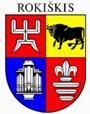 ROKIŠKIO RAJONO SAVIVALDYBĖS TARYBASPRENDIMASDĖL ROKIŠKIO RAJONO SAVIVALDYBĖS TARYBOS 2018 M. RUGSĖJO 28 D. SPRENDIMO NR. TS-219 „DĖL DIDŽIAUSIO LEISTINO DARBUOTOJŲ PAREIGYBIŲ SKAIČIAUS PATVIRTINIMO ROKIŠKIO RAJONO SAVIVALDYBĖS BIUDŽETINĖSE ĮSTAIGOSE“ DALINIO PAKEITIMO2021 m. balandžio 30 d. Nr. TS-RokiškisVadovaudamasi Lietuvos Respublikos vietos savivaldos įstatymo 16 straipsnio 2 dalies 21 punktu, 18 straipsnio 1 dalimi, Lietuvos Respublikos biudžetinių įstaigų įstatymo 4 straipsnio 1 ir 2 dalimis, 3 dalies 7 punktu ir 4 dalimi, Rokiškio rajono savivaldybės taryba n u s p r e n d ž i a:Iš dalies pakeisti nuo 2021m. liepos 1 d. Rokiškio rajono savivaldybės tarybos 2018 m. rugsėjo 28 d. sprendimo Nr. TS-219 „Dėl didžiausio leistino darbuotojų pareigybių skaičiaus patvirtinimo Rokiškio rajono savivaldybės biudžetinėse įstaigose“ priedą ir išdėstyti jį nauja redakcija (priedas).Sprendimas per vieną mėnesį gali būti skundžiamas Regionų apygardos administraciniam teismui, skundą (prašymą) paduodant bet kuriuose šio teismo rūmuose, Lietuvos Respublikos administracinių bylų teisenos įstatymo nustatyta tvarka.Savivaldybės meras    				Ramūnas GodeliauskasReda DūdienėRokiškio rajono savivaldybės tarybos 2021 m. balandžio30 d. sprendimo Nr. TS-priedas_______________________Reda DūdienėRokiškio rajono savivaldybės tarybaiSPRENDIMO PROJEKTO ,,DĖL ROKIŠKIO RAJONO SAVIVALDYBĖS TARYBOS 2018M. RUGSĖJO 28 D. SPRENDIMO NR. TS-219 „DIDŽIAUSIO LEISTINO DARBUOTOJŲ PAREIGYBIŲ SKAIČIAUS PATVIRTINIMO ROKIŠKIO RAJONO SAVIVALDYBĖS BIUDŽETINĖSE ĮSTAIGOSE“ DALINIO PAKEITIMO“  AIŠKINAMASIS RAŠTASParengto teisės akto projekto tikslas ir uždaviniai.Projekto tikslas – patikslinti didžiausią leistiną darbuotojų skaičių Rokiškio rajono biudžetinėse įstaigose.Šiuo metu esantis teisinis reglamentavimas .Sprendimo projektas yra parengtas, vadovaujantis  Lietuvos Respublikos vietos savivaldos įstatymo 16 straipsnio 2 dalies 21 punktu, 18 straipsnio 1 dalimi, Lietuvos Respublikos biudžetinių įstaigų įstatymo 4 straipsnio 1 ir 2 dalimis, 3 dalies 7 punktu ir 4 dalimi.Sprendimo projekto esmė. Bendras didžiausias leistinas darbuotojų pareigybių (etatų) skaičius Rokiškio rajono savivaldybės biudžetinėse įstaigose didinamas 20,5  pareigybės  ir sudaro 1436,06 pareigybės.                Pareigybių skaičius  keičiamas, vykdant Rokiškio rajono savivaldybės administracijos direktoriaus  2018m. lapkričio 27d. įsakymu Nr. AV-1150 patvirtintą centralizuoto vidaus audito planą, tęsiant nustatytų priemonių įgyvendinimą. Seniūnijose atliekamos kultūros funkcijos perduodamos juridiniams asmenims.Juodupės, Jūžintų, Rokiškio kaimiškosios, Kazliškio, Obelių, Kriaunų, ir Kamajų seniūnijų kultūros darbuotojų pareigybės perkeliamos Rokiškio kultūros centrui ( 9 pareigybės), Pandėlio UDC (1,5 pareigybės), Obelių socialinių paslaugų namams (6 pareigybės) ir Panemunėlio mokyklai-daugiafunkciniam centrui 4 pareigybės).Sprendimas įsigalios nuo 2021m. liepos 1 d.Atitinkamai bus perkelti ir asignavimai.Galimos pasekmės, priėmus siūlomą tarybos sprendimo projektą:                     teigiamos – kultūros veikla seniūnijose atitiks norminius dokumentus;neigiamos – nėra.	Finansavimo šaltiniai ir lėšų poreikis: papildomų lėšų nereiks, bus patikslinti asignavimai tarp įstaigų.	Suderinamumas su Lietuvos Respublikos galiojančiais teisės norminiais aktais. Projektas neprieštarauja galiojantiems teisės aktams.	Antikorupcinis vertinimas. Teisės akte nenumatoma reguliuoti visuomeninių santykių, susijusių su LR korupcijos prevencijos įstatymo 8 straipsnio 1 dalyje numatytais veiksniais, todėl teisės aktas nevertintinas antikorupciniu požiūriu.Finansų skyriaus vedėja					Reda DūdienėROKIŠKIO RAJONO SAVIVALDYBĖS BIUDŽETINIŲ ĮSTAIGŲ DIDŽIAUSIAS LEISTINAS DARBUOTOJŲ PAREIGYBIŲ (ETATŲ) SKAIČIUSEil.Nr.Įstaigos pavadinimasDidžiausias leistinas pareigybių ( etatų) skaičiusDidžiausias leistinas pareigybių ( etatų) skaičiusDidžiausias leistinas pareigybių ( etatų) skaičiusEil.Nr.Įstaigos pavadinimasIš visoIš to skaičiausIš to skaičiausEil.Nr.Įstaigos pavadinimasIš visokiti  darbuotojaimokytojaiEil.Nr.Įstaigos pavadinimasIš visokiti  darbuotojai(bendrojo ir neformaliojo  ugdymo  įstaigose) 123451Lopšelis-darželis ,,Nykštukas“34,4534,452Lopšelis-darželis ,,Pumpurėlis“53,453,43Juodupės lopšelis-darželis24244Kamajų Antano Strazdo gimnazijos ikimokyklinio ugdymo skyrius14,0514,055Mokykla-darželis ,,Ąžuoliukas“38,6833,894,796Obelių gimnazijos ikimokyklinio ugdymo skyrius17,9517,957Mokyklos-darželio „Ąžuoliukas“ Kavoliškio skyrius21,1317,813,328Lopšelis-darželis ,,Varpelis“56,1356,139Senamiesčio progimnazija52,7527,0625,6910Senamiesčio progimnazijos Laibgalių ikimokyklinio ir pradinio ugdymo skyrius 7,717,7111Panemunėlio mokykla-daugiafunkcinis centras28,3826,182,212Kamajų Antano Strazdo gimnazija48,6627,720,9613Kamajų Antano Strazdo gimnazijos Jūžintų skyrius34,8921,5113,3814Suaugusiųjų ir jaunimo mokymo centras18,538,510,0315Juozo Tumo-Vaižganto gimnazija125,977,5548,3516Obelių gimnazija47,0426,620,4417Juozo Tūbelio progimnazija (1 pareigybė projekto įgyvendinimo laikotarpiui)89,9547,7542,218Pandėlio gimnazija59,883821,8819Juodupės gimnazija53,7131,7521,9620Rudolfo Lymano muzikos mokykla31,261021,2621Rudolfo Lymano muzikos mokyklos Choreografijos skyrius10,253,25722Pandėlio universalus daugiafunkcinis centras25,7121,813,923Juodupės gimnazijos neformaliojo švietimo skyrius2,530,52,0324Kamajų gimnazijos neformaliojo švietimo skyrius3,110,52,6125Obelių gimnazijos neformaliojo  švietimo skyrius3,50,5326Švietimo centras (1 pareigybė projektų įgyvendinimo laikotarpiui)7,57,527Pedagoginė psichologinė tarnyba 9,59,528Jaunimo centras (1,35 pareigybės projekto įgyvendinimo laikotarpiui)18,115,62,529Priešgaisrinė tarnyba878730Kultūros centras 383831Krašto muziejus38,538,532Juozo  Keliuočio viešoji biblioteka63,7563,7533Kūno kultūros ir sporto centras27,2517,251034Socialinės paramos centras ( 3,4 pareigybės projektų įgyvendinimo laikotarpiu)110,3110,335Visuomenės sveikatos biuras (11,1 pareigybės – iš pajamų už teikiamas paslaugas)24,324,336Turizmo ir tradicinių amatų informacijos ir koordinavimo centras7737Rokiškio pagrindinė mokykla28,3119,129,1938Rokiškio baseinas181839Obelių socialinių paslaugų namai55,2555,25 40Iš viso1436,061139,37296,69